Мед карты косметологияВ приеме в двух местах (см. скрин) сделать, чтоб сразу отображалось что это за вид карты -Косметология или Стоматология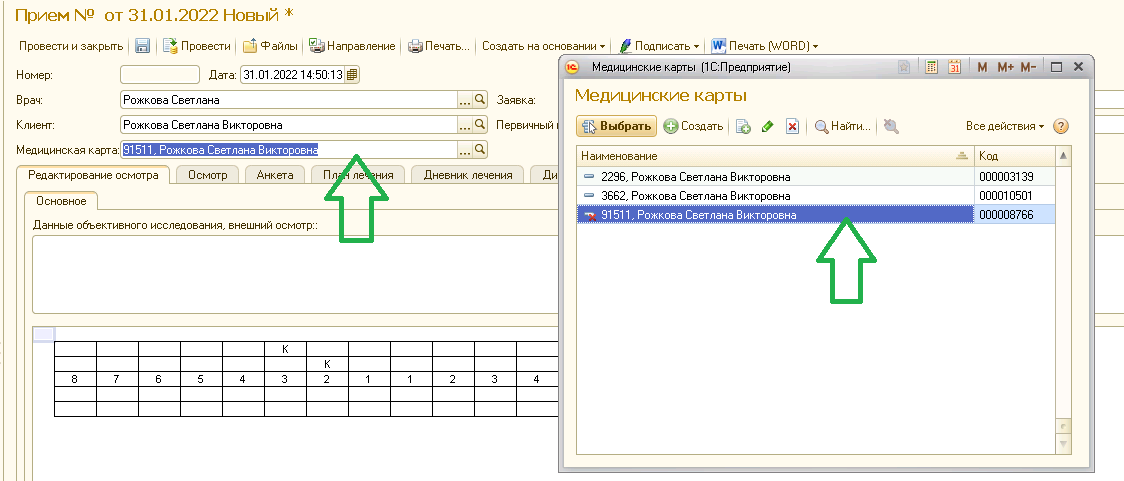  У нас сейчас есть раздел «Приемы врача». Можно ли его переименовать в «Приемы врача (стоматология)» и чтоб там были только приемы сотрудников из папки «Стоматологи» (id 00160)И отдельно создать «Приемы врача (косметология) и чтоб там были только приемы врачей из папки сотрудников «Косметологи» (id 00009)Цель – чтоб было впоследствии комфортно работать и стоматологам, и косметологам и им не мешали приемы друг друга.Поэтому может у вас какая-то другая идея есть как это все разграничить.Приемы врача косметология:Когда в поле «Медицинская карта» выбрана мед карта вида Косметология, то должны открыться/не открыться следующие вкладки:Редактирование осмотраЭто при открытии карты косметология открываться не должно. Эта вкладка предназначена только для стоматологии.Анкета косметологияСделать новый вид (а просто Анкета открываться не должна, потому что там вопросы конкретно для анкеты в стоматологии) по аналогии с анкетой стоматологов. Мы должны иметь возможность распечатать эту анкета (по аналогии с анкетой стоматологии) и подписать электронной подписью.Вопросы, которые еще нужно добавить для «Анкеты косметология»1. Имеется ли у Вас:Аллергия на лекарства (как у стоматологов ставим галочку, если «да». И еще нужно свободное поле «Какие» врач сам будет писать на какие препараты аллергия)2. Хорошо ли Вы переносите обезболивание («да/нет» два варианта ответа, ставим галочку около нужного)3. Принимаете ли Вы какие-либо лекарства, витамины, БАДы (галочка если «да» и пустое окно, для уточнение препарата, косметолог будет сам писать название)5.       Имеются ли у Вас вредные привычки курение, алкоголизм, наркоманияставим галочку если есть какая-то из этих вредных привычек. Еще должно быть пустое окошко «другое» здесь врач будет писать иные привычки.6.       Были ли у вас пластические операции (галочка если да)7.       Беременность в настоящее время (галочка если да, пустое поле для уточнения срока)8.       Носите ли Вы контактные линзы (галочку, если да)9.       Дополнительная информация (пустое поле, в котором косметологи будут помечать что им нужно)План леченияЭто, по сути, можно оставить и для вида карты косметология. Функционал по загрузке эксель планов лечения и отправке их пациенту так же должен быть у косметологов.Но вот функция отправить главврачу косметологам не нужна. Они должны сразу отправлять план лечения пациенту.Дневник лечения (Лист назначений)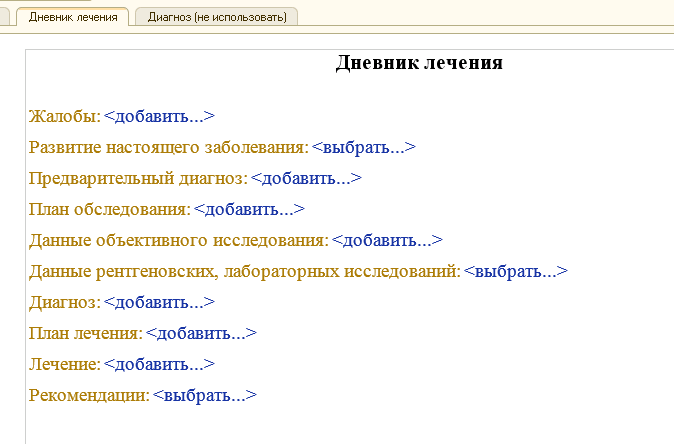 Жалобы (пустое поле где врач будет вносить жалобы с которыми пришел пациент) Сделать новый справочник Жалобы косметология. Чтоб не перемешивалось и не было в одной куче со стоматологией..Развитие настоящего заболевания (Анамнез) (здесь будут шаблоны. Нужна картинка, на которой можно выбирать зону на теле или лице. Врач выбирает зону и ниже из шаблонов выбирает описание этой зоны. Например, выбирает зону лба из шаблонов выбирает тип морщин и состояние кожи).Картинка с зонами — это второй этап, первично можно сделать виды зон в письменном варианте. ЗАПРОСИТЬ У ВРАЧЕЙ.Данные объективного исследования ФЕДОСЕЕВА ЗАПРАШИВАЛА ШАБЛОНЫ 24.02.22, НО НИКТО КАК ПОНИМАЮ НИЧЕГО НЕ НАПИСАЛЧто-то такое там должно быть:Данные лабораторных исследований - в каком виде они попадают косметологам? Исходя из этого делать сканы исследований и добавляем функцию прикрепления этой фотографии к эл. Карте клиента. ИЛИ создаем шаблон, где врач вносит интересующие его  данные (уровень сахара, гемоглобин и т.д.) ДОБАВИТЬ ВОЗМОЖНОСТЬ ПРИКРЕПЛЕНИЯ ДОКУМЕНТОВ (ПДФ, JPEG)Диагноз. БУДЕМ ВНОСИТЬ ВРУЧНУЮ, ТАК КА ИХ НЕ ТАК МНОГО ДЛЯ КОСМЕТОЛОГОВПлан лечения (как у стоматологов, только вместо схемы зубов схематическое изображение лица и тела. Нужна еще возможность наносить отметки, наносить вектора на схему лица в любое место. У косметологов будут свои текстовые шаблоны)Лечение – там будут писать, что проведено. Возможность сделать текстовые шаблоны.Рекомендации (как у стоматологов- пустое поле и реестр лекарственных препаратов (номер, серия вместо наклеек) (прикрепить лекарства, которые может назначать косметолог)Функционал с лицом и телом пациента Это все должно быть в какой-то вкладке новой типа «Осмотр косметология»Мы предоставим примерную картинку-рисунок лицаИ нужна возможность нам на лице следующаяСтавить точки в определенных местах и у этих точек писать комментарииРисовать линии (прямые, волнистые, стрелки)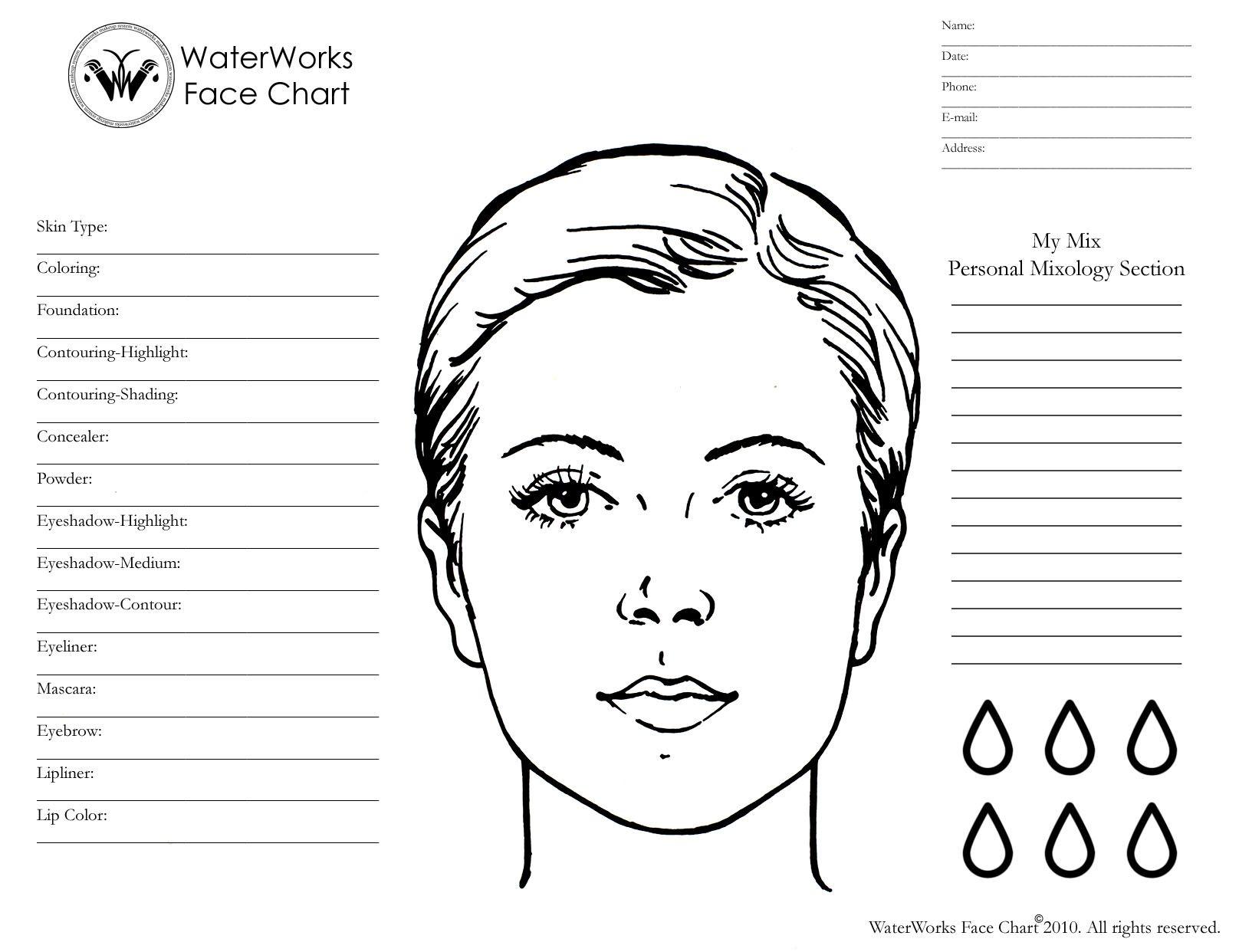 Так же предоставим примерную картинку-рисунок тела – вид сзади и спереди.На теле нужна возможность следующаяСтавить точки в определенных местах и у этих точек писать комментарии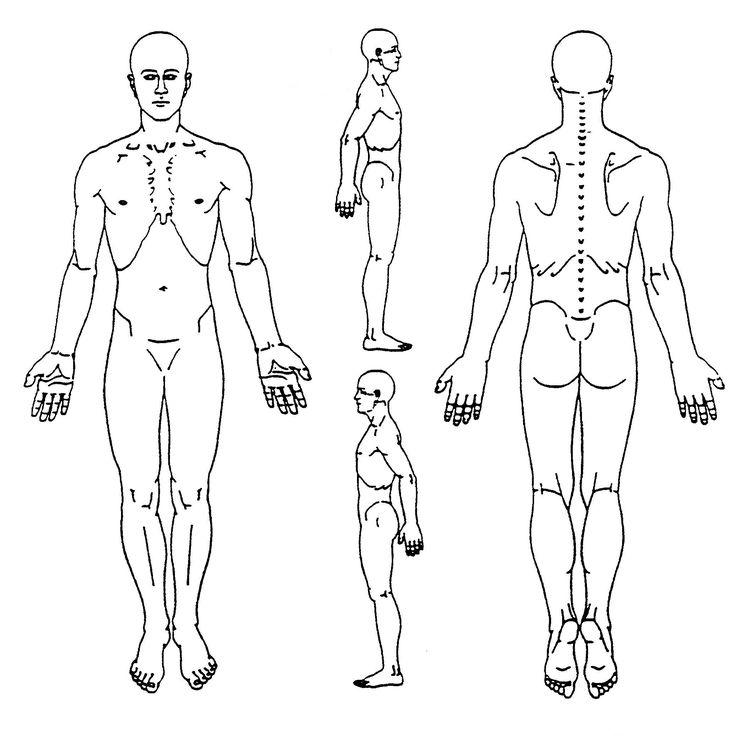 Электронная подписьВ кнопке «Подписать» сделать кнопки-Анкета косметологияРаздел До и После (следующий этап - пока не делать!!!)Мне кажется, надо будет к каждому ноутбуку веб камеру прицепить для фотографирования клиента ДО, а затем как он придет в след осмотр для фото После.Чтоб это хранилось у нас в базеСостояние кожиСостояние кожи
Тип кожи (сухая, жирная, комбинированная, нормальная, обезвоженная)Особенности кожи (чувствительность, шелушение, пигментные пятна, высыпания, рубчики, комедоны)